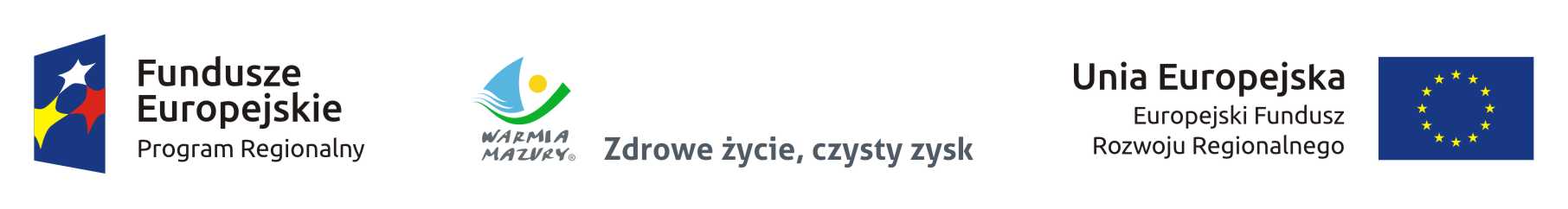 Załącznik nr 15 do Regulaminu 
konkursu RPWM.01.03.04-IZ.00-28-001/16(…) z ……………………… 2016 r.Lista sprawdzająca w zakresie spójności i poprawności sporządzenia Programu rewitalizacji w ramach 
Działania 1.3 Przedsiębiorczość (Wsparcie przedsiębiorczości) Poddziałania 1.3.4 Tereny inwestycyjne Regionalnego Programu Operacyjnego Województwa Warmińsko – Mazurskiego na lata 2014-2020Lista sprawdzająca do weryfikacji poprawności sporządzenia Programu rewitalizacjiLista sprawdzająca do weryfikacji poprawności sporządzenia Programu rewitalizacjiLista sprawdzająca do weryfikacji poprawności sporządzenia Programu rewitalizacjiLista sprawdzająca do weryfikacji poprawności sporządzenia Programu rewitalizacjiLista sprawdzająca do weryfikacji poprawności sporządzenia Programu rewitalizacjiTytuł projektu: ...........................................................................................................................................................................................Tytuł projektu: ...........................................................................................................................................................................................Tytuł projektu: ...........................................................................................................................................................................................Tytuł projektu: ...........................................................................................................................................................................................Tytuł projektu: ...........................................................................................................................................................................................Numer projektu: ........................................................................................................................................................................................Numer projektu: ........................................................................................................................................................................................Numer projektu: ........................................................................................................................................................................................Numer projektu: ........................................................................................................................................................................................Numer projektu: ........................................................................................................................................................................................Pełna nazwa Programu rewitalizacji: ……………………………………………………………………….......………………….…………….Pełna nazwa Programu rewitalizacji: ……………………………………………………………………….......………………….…………….Pełna nazwa Programu rewitalizacji: ……………………………………………………………………….......………………….…………….Pełna nazwa Programu rewitalizacji: ……………………………………………………………………….......………………….…………….Pełna nazwa Programu rewitalizacji: ……………………………………………………………………….......………………….…………….PYTANIETAKTAKNIEUWAGICzy Program rewitalizacji był oceniany w obowiązującym okresie programowania oraz został pozytywnie zweryfikowany podczas oceny złożonego wcześniej wniosku dotyczącego tego samego rewitalizowanego obszaru?Czy Program rewitalizacji zawiera  przynajmniej:TAKNIE3NIE3UWAGIopis powiązań programu z dokumentami strategicznymi i planistycznymi gminydiagnozę czynników i zjawisk kryzysowych oraz skalę i charakter potrzeb rewitalizacyjnychzasięgi przestrzenne obszaru/obszarów rewitalizacji, określone w oparciu o inne dokumenty strategiczne gminy lub diagnozę i identyfikację potrzeb rewitalizacyjnych, terytorium/terytoriów najbardziej wymagających wsparciawizję stanu obszaru po przeprowadzeniu rewitalizacji (planowany efekt rewitalizacji)cele rewitalizacji oraz odpowiadające zidentyfikowanym potrzebom rewitalizacyjnym kierunki działań mających na celu eliminację lub ograniczenie negatywnych zjawisklistę planowanych, podstawowych projektów i przedsięwzięć rewitalizacyjnych wraz z ich opisami w odniesieniu do każdego projektu/przedsięwzięcia rewitalizacyjnego, z określeniem co najmniej: nazwy i wskazania podmiotów go realizujących, zakresu realizowanych zadań, lokalizacji (miejsce przeprowadzenia danego projektu), szacowanej wartość, prognozowanych rezultatów wraz ze sposobem ich oceny i zmierzenia w odniesieniu do celów rewitalizacjicharakterystykę pozostałych rodzajów przedsięwzięć rewitalizacyjnych realizujących kierunki działań, mających na celu eliminację lub ograniczenie negatywnych zjawisk powodujących sytuację kryzysowąmechanizmy zapewnienia komplementarności między poszczególnymi projektami/przedsięwzięciami rewitalizacyjnymi oraz pomiędzy działaniami różnych podmiotów i funduszy na obszarze objętym programem rewitalizacjiindykatywne ramy finansowe w odniesieniu do przedsięwzięć, o których mowa w lit. f oraz g, z indykatywnymi wielkościami środków finansowych z różnych źródeł (także spoza funduszy polityki spójności na lata 2014-2020 – publiczne i prywatne środki krajowe w celu realizacji zasady dodatkowości środków UE)mechanizmy włączenia mieszkańców, przedsiębiorców i innych podmiotów i grup aktywnych na terenie gminy w proces rewitalizacjisystem realizacji (wdrażania) programu rewitalizacjisystem monitoringu i oceny skuteczności działań i system wprowadzania modyfikacji w reakcji na zmiany w otoczeniu programuCzy Program rewitalizacji odznacza się co najmniej takimi cechami jak:kompleksowość programu rewitalizacjikoncentracja programu rewitalizacjikomplementarność projektów rewitalizacyjnych  / przedsięwzięć rewitalizacyjnychrealizacja zasady partnerstwa i partycypacjiCzy Program rewitalizacji łącznie nie obejmuje więcej niż 20% powierzchni gminy i dotyczy liczby ludności nie większej niż 30% jej mieszkańców?Czy Program Rewitalizacji został poddany procedurze Strategicznej Oceny Oddziaływania na Środowisko (SOOŚ)?w przypadku braku konieczności przeprowadzenia SOOŚ, czy dołączono opinię Regionalnego Dyrektora Ochrony Środowiska o odstąpieniu od przeprowadzenia SOOŚ?Czy Program rewitalizacji jest zgodny z Wytycznymi w zakresie rewitalizacji w programach operacyjnych na lata 2014-2020osoba sprawdzająca :data:podpis: